ПРОЄКТ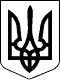 Про затвердження Порядку вилучення з обігу видавничої продукції,  що має походження або виготовлена та/або випущена у світ, та/або ввезена з території держави-агресора, Республіки Білорусь, тимчасово окупованої території України, та/або внесена до Реєстру видавничої продукції антиукраїнського змісту, а також видавничої продукції, що випущена у світ державною мовою держави-агресора, яка розповсюджується без відповідного дозволу, та накладення адміністративно-господарських штрафівВідповідно до частини двадцять третьої статті 281 Закону України «Про видавничу справу» Кабінет Міністрів України постановляє:Затвердити Порядок вилучення з обігу видавничої продукції, що має походження або виготовлена та/або випущена у світ, та/або ввезена з території держави-агресора, Республіки Білорусь, тимчасово окупованої території України, та/або внесена до Реєстру видавничої продукції антиукраїнського змісту, а також видавничої продукції, що випущена у світ державною мовою держави-агресора, яка розповсюджується без відповідного дозволу, та накладення адміністративно-господарських штрафів, що додається.ЗАТВЕРДЖЕНО
постановою Кабінету Міністрів України
від                             2024 р. №ПОРЯДОК вилучення з обігу видавничої продукції, що має походження або виготовлена та/або випущена у світ, та/або ввезена з території держави-агресора, Республіки Білорусь, тимчасово окупованої території України,  та/або внесена до Реєстру видавничої продукції антиукраїнського змісту, а також видавничої продукції, що випущена у світ державною мовою держави-агресора, яка розповсюджується без відповідного дозволу, та накладання адміністративно-господарських штрафів1. Цей Порядок визначає процедуру вилучення з обігу у суб’єктів господарювання видавничої продукції,  що має походження або виготовлена та/або випущена у світ, та/або ввезена з території держави-агресора, Республіки Білорусь, тимчасово окупованої території України, та/або внесена до Реєстру видавничої продукції антиукраїнського змісту, а також видавничої продукції, що випущена у світ державною мовою держави-агресора, яка розповсюджується без наявності відповідного дозволу, передбаченого статтею 281 Закону України «Про видавничу справу» (далі – видавнича продукція, яка розповсюджується без наявності відповідного дозволу), та застосування адміністративно-господарських санкцій.2. У розумінні цього Порядку розповсюдження видавничої продукції – це доведення видавничої продукції до споживача через торговельну мережу або в інший спосіб, а саме, будь-які операції, що здійснюються згідно з договорами купівлі-продажу, міни, поставки та іншими господарськими, цивільно-правовими договорами, які передбачають передачу прав власності на видавничу продукцію за плату або компенсацію незалежно від строків її надання, операції з її безоплатного надання, а також – виставлення видавничої продукції, демонстрація її зразків або надання відомостей про неї (описів, каталогів, фотознімків тощо) у місцях її продажу незалежно від того, чи вказано ціну, крім випадків, коли розповсюджувач явно зазначив, що видавнича продукція не призначена для продажу.3. Видавнича продукція, яка розповсюджується без наявності відповідного дозволу, підлягає вилученню з обігу з метою недопущення можливості її реалізації, а її розповсюдження тягне за собою накладення на суб’єктів господарювання адміністративно-господарських санкцій у формі  адміністративно-господарського штрафу (далі – штраф), передбаченого частиною двадцять першою статті 281 Закону України «Про видавничу справу».4. Рішення про накладення штрафу та вилучення з обігу видавничої продукції, яка розповсюджується без наявності відповідного дозволу, приймається Головою Держкомтелерадіо або його заступниками (далі – посадові особи) на підставі протоколу, складеного уповноваженими посадовими особами Держкомтелерадіо, список яких визначається наказом Держкомтелерадіо (далі – уповноважені посадові особи). Протокол складається уповноваженими посадовими особами за результатами перевірки фактів, викладених у зверненнях правоохоронних органів, інших державних органів, юридичних і фізичних осіб або після самостійного виявлення такими особами з будь-якого джерела інформації, що може свідчити про розповсюдження видавничої продукції, яка розповсюджується без наявності відповідного дозволу, за формою згідно із додатком 1 до цього Порядку. На уповноважених посадових осіб поширюються обмеження, встановлені Законом України «Про запобігання корупції». 5. Посадові особи зобов’язані об’єктивно і вчасно розглядати звернення, перевіряти викладені в них факти та направляти уповноважених посадових осіб на місця для перевірки викладених у зверненнях обставин. 6. У разі виявлення фактів розповсюдження видавничої продукції, яка розповсюджується без наявності відповідного дозволу, уповноважені посадові особи здійснюють попереднє вилучення з обігу такої продукції. Попереднє вилучення з обігу видавничої продукції, яка розповсюджується без наявності відповідного дозволу, здійснюється за місцем її фактичного виявлення. 7. Якщо за результатами перевірки викладені у зверненнях факти не підтверджуються, Держкомтелерадіо повідомляє про це суб’єкта звернення у письмовій формі. 8. У разі відмови суб’єкта господарювання (керівника чи посадової особи суб’єкта господарювання (представника) або особи, яка безпосередньо здійснює розповсюдження) (далі – суб’єкт господарювання), надати видавничу продукцію, яка розповсюджується без наявності відповідного дозволу, для її попереднього вилучення, уповноважені посадові особи звертаються до правоохоронних органів.9. Бланки протоколів виготовляються Держкомтелерадіо друкованим способом. Бланк протоколу має номер.10. У протоколі зазначаються:номер, дата, місце його складення;посада, прізвище, ім’я, по батькові (за наявності) особи, яка склала протокол;відомості про особу, щодо якої складено протокол:для юридичної особи: найменування, ідентифікаційний код юридичної особи в Єдиному державному реєстрі підприємств та організацій України, місцезнаходження, прізвище, власне ім’я, по батькові (за наявності) керівника юридичної особи;для фізичної особи: прізвище, власне ім’я, по батькові (за наявності), місце проживання (перебування), реєстраційний номер облікової картки платника податку або серія та номер паспорта (для фізичних осіб, які через свої релігійні переконання відмовляються від прийняття реєстраційного номера облікової картки платника податків та офіційно повідомили про це відповідний контролюючий орган та має відмітку в паспорті);місце, час вчинення і суть правопорушення;відомості про наявність повторного вчинення протягом року правопорушення суб’єктом господарювання, щодо якого складено протокол;опис видавничої продукції, яка підлягає вилученню з обігу, та місце її тимчасового зберігання.Під час складання протоколу уповноваженими посадовими особами роз’яснюється зміст статті 63 Конституції України, про що в протоколі робиться відмітка, яка засвідчується підписом суб’єкта господарювання, який притягається до адміністративно-господарської відповідальності.Суб’єкт господарювання, що притягується до адміністративно-господарської відповідальності має право подати пояснення і зауваження щодо змісту протоколу, які є його невід’ємною частиною. 11. Протокол складається та підписується уповноваженою посадовою особою та суб’єктом господарювання, який притягається до адміністративно-господарської відповідальності.Протокол складається у двох примірниках, один з яких під підпис вручається суб’єкту господарювання.У разі відмови суб’єкта господарювання підписати протокол уповноважена посадова особа робить у ньому запис про відмову від його підписання.12. При неможливості складення протоколу за місцем вчинення адміністративно-господарського правопорушення протокол складається в приміщенні Держкомтелерадіо. Суб’єкт господарювання, який притягується до адміністративно-господарської відповідальності, запрошується до Держкомтелерадіо для складення та підписання протоколу. Запрошення готується у довільній формі. У запрошенні зазначаються дата, час та місце складення протоколу. Запрошення вважається належним чином врученим, якщо воно надіслане за адресою (місцем проживання / місцем реєстрації) суб’єкт господарювання, який притягається до адміністративно-господарської відповідальності, рекомендованим листом з повідомленням про вручення або вручено такому суб’єкту господарювання особисто.У разі неявки суб’єкт господарювання, який притягається до адміністративно-господарської відповідальності, в зазначений у запрошенні час, в довільній формі складається акт про неявку такого суб’єкта господарювання. Такий акт підписується не менш як трьома працівниками Держкомтелерадіо, що засвідчують факт неявки суб’єкта господарювання, який притягається до адміністративної відповідальності. 13. Протокол протягом трьох робочих днів після його підписання реєструється уповноваженою посадовою особою в журналі реєстрації протоколів, сторінки якого повинні бути прошнуровані, пронумеровані та скріплені гербовою печаткою. Журнал реєстрації протоколів зберігається у Держкомтелерадіо протягом 5 років. Облік протоколів здійснюється в межах календарного року.14. Попередньо вилучена з обігу видавнича продукція, яка розповсюджується без наявності відповідного дозволу, зберігається суб’єктом господарювання в опломбованих (опечатаних) приміщеннях (тарі).У разі прийняття рішення Держкомтелерадіо про закриття провадження по справі за відсутності порушень, встановлених статтею 281 Закону України «Про видавничу справу», попередньо вилучена з обігу видавнича продукція повертається в обіг.У разі прийняття рішення Держкомтелерадіо про накладення штрафу та вилучення з обігу видавничої продукції, яка розповсюджується без наявності відповідного дозволу, така видавнича продукція зберігається суб’єктом господарювання протягом строку, встановленого законодавством на оскарження рішення Держкомтелерадіо про накладення штрафу, а у разі його оскарження – до набрання законної сили відповідним рішенням суду (далі – строк зберігання).Відповідальність за збереження вилученої з обігу видавничої продукції, яка розповсюджувалась без наявності відповідного дозволу, несе суб’єкт господарювання, що здійснює її зберігання.15. Після завершення строку зберігання вилучена з обігу видавнича продукція, яка розповсюджувалась без наявності відповідного дозволу, набуває статусу відходів та у місячний строк підлягає передачі особою, що здійснює зберігання, суб’єкту господарювання у сфері управління відходами в установленому законодавством порядку. При цьому, копію акту такої передачі суб’єкт господарювання надсилає рекомендованим листом на адресу Держкомтелерадіо. 16. Уповноважені посадові особи передають матеріали справи щодо вилучення з обігу видавничої продукції, яка розповсюджувалась без наявності відповідного дозволу (далі – матеріали справи), посадовим особам для прийняття рішення про накладення штрафу.17. Під час перевірки посадові особи оцінюють докази з матеріалів справи за своїм внутрішнім переконанням, що ґрунтується на всебічному, повному і об'єктивному дослідженні всіх обставин в їх сукупності, керуючись законом і правосвідомістю. При цьому, доказами можуть бути будь-які фактичні дані, на підставі яких встановлюється наявність обставин, що обґрунтовують накладення штрафу, встановлені на підставі пояснень юридичних та фізичних осіб, їхніх представників, показань свідків, письмових доказів, речових доказів, зокрема звуко- і відеозаписів.18. Розгляд справи розпочинається не пізніше 3 робочих днів з дня передачі уповноваженою посадовою особою матеріалів справи щодо вилучення з обігу видавничої продукції.19. Суб’єкт господарювання з урахуванням положень статті 32 Закону України «Про адміністративну процедуру» інформується про дату, час та місце розгляду справи поштовим відправленням, технічними засобами електронних комунікацій або шляхом вручення повідомлення суб’єкту господарювання або його представнику, якщо суб’єкт господарювання сповістив посадову особу про відповідне уповноваження свого представника на отримання повідомлень, про що на копії повідомлення, яка залишається у посадової особи, робиться відповідна позначка, засвідчена підписом такого представника.У повідомленні зазначаються права та обов’язки суб’єкта господарювання, зокрема інформація про право бути присутнім під час розгляду та вирішення справи, порядок ознайомлення з матеріалами, а також способи подання пояснень і зауважень та строк, протягом якого суб’єкт господарювання має право їх подати.20. Матеріали справи розглядаються посадовою особою не пізніше 30 календарних днів з дня складення протоколу. 21. У разі надходження від суб’єкта господарювання клопотання про відкладення розгляду справи дата та час розгляду справи переноситься у межах загального строку розгляду такої справи.22. Справа розглядається за участю суб’єкта господарювання.23. Справа може розглядатися без участі суб’єкта господарювання у разі його неявки та ненадходження від нього клопотання про перенесення дати та часу розгляду справи, зазначеного в пункті 20 цього Порядку, за умови його інформування відповідно до пункту 18 цього Порядку 24. За клопотанням суб’єкта господарювання або з власної ініціативи посадової особи, яка розглядає справу, а також у випадках, передбачених законом, до участі у справі залучається особа, яка сприяє розгляду справи, - свідок, експерт, спеціаліст, перекладач.25. До початку розгляду справи суб’єкту господарювання та у разі присутності особам, які сприяють розгляду справи (далі – учасники), роз’яснюють їх права та обов’язки.26. Під час розгляду справи заслуховуються пояснення та зауваження (у разі їх наявності) учасників, досліджуються матеріали та обставини справи і вирішується питання щодо наявності підстав для накладення штрафу.27. Учасники мають право ознайомлюватися з матеріалами справи (крім відомостей, що відповідно до закону належать до інформації з обмеженим доступом), робити з них витяги, копії тощо, зокрема з використанням технічних засобів, під час здійснення та після завершення розгляду справи про накладення штрафу, отримувати інформацію про процедурні дії та процедурні рішення, вчинені (прийняті) під час розгляду справи.28. Рішення про зупинення розгляду справи та її відновлення на вимогу (за заявою) суб’єкта господарювання приймається з урахуванням статті 64 Закону України «Про адміністративну процедуру». Про зупинення розгляду справи та відновлення її розгляду повідомляється учасникам у порядку, встановленому Законом України «Про адміністративну процедуру».29. За результатами розгляду справи приймається рішення про вилучення з обігу видавничої продукції, яка розповсюджується без наявності відповідного дозволу, та накладення штрафу або про закриття провадження по справі у разі відсутності порушень, встановлених статтею 281 Закону України «Про видавничу справу», або з підстав, передбачених статтею 65 Закону України «Про адміністративну процедуру» за формою згідно із додатком 2 до цього Порядку (далі – рішення).30. Рішення складається із вступної, мотивувальної, резолютивної, заключної частин та оформлюється відповідно до вимог Закону України «Про адміністративну процедуру».Рішення підписується посадовою особою, яка розглядала справу, та скріплюється печаткою Держкомтелерадіо.31. Рішення складається у двох примірниках, один з яких зберігається у Держкомтелерадіо, другий – вручається суб’єкту господарювання, про що на першому примірнику такого рішення робиться відповідна позначка, засвідчена підписом суб’єкта господарювання.У разі розгляду справи без участі суб’єкта господарювання або його представника рішення надсилається суб’єкту господарювання рекомендованим листом з повідомленням про вручення, або в інший спосіб, що дає можливість підтвердити факт вручення.32. У разі відсутності підстав для накладення штрафу суб’єкт господарювання письмово інформується поштовим відправленням, технічними засобами електронних комунікацій або шляхом вручення повідомлення суб’єкту господарювання.33. Рішення набирає чинності з дня вручення його суб’єкту господарювання.34. Штраф підлягає сплаті протягом 15 днів з дня набрання чинності рішенням на рахунок, відкритий для сплати штрафів, за реквізитами оприлюдненими на офіційному веб-сайті Держкомтелерадіо. Суми коштів від надходження штрафу зараховуються до державного бюджету.35. Суб’єкт господарювання, який протягом строку, встановленого пунктом 34 цього Порядку, сплатив суму штрафу, повинен протягом 3 робочих днів з дня, наступного за днем сплати суми штрафу, письмово повідомити про це Держкомтелерадіо з наданням доказу на підтвердження сплати штрафу (засвідченої в установленому порядку копії платіжного доручення або квитанції банку тощо).Повідомлення складається довільно в електронній формі або у паперовій формі. До повідомлення додається доказ на підтвердження сплати штрафу (засвідчені в установленому порядку копії платіжного доручення або квитанції банку тощо).Повідомлення у паперовій формі надсилається на поштову адресу Держкомтелерадіо.Повідомлення в електронній формі може бути надіслане на офіційну адресу електронної пошти Держкомтелерадіо у формі сканованих копій або з використанням кваліфікованого електронного підпису відповідно до вимог Законів України «Про електронні довірчі послуги», «Про електронні документи та електронний документообіг» та інших актів законодавства, які регулюють обіг електронних документів.36. Не сплачений у добровільному порядку штраф стягується в установленому законодавством порядку.37. Рішення може бути оскаржено в судовому порядку.38. Контроль за виконанням рішення здійснює відповідний структурний підрозділ Держкомтелерадіо._______________ Додаток 1до Порядку ДЕРЖАВНИЙ КОМІТЕТ ТЕЛЕБАЧЕННЯ І РАДІОМОВЛЕННЯ УКРАЇНИ ПРОТОКОЛ № _____про попереднє вилучення з обігу видавничої продукції, що має походження або виготовлена та/або випущена у світ, та/або ввезена з території держави-агресора, Республіки Білорусь, тимчасово окупованої території України,  та/або внесена до Реєстру видавничої продукції антиукраїнського змісту, а також видавничої продукції, що випущена у світ державною мовою держави-агресора, яка розповсюджується без відповідного дозволу, передбаченого статтею 281 Закону України «Про видавничу справу»Додаток 2до Порядку ДЕРЖАВНИЙ КОМІТЕТ ТЕЛЕБАЧЕННЯ І РАДІОМОВЛЕННЯ УКРАЇНИ РІШЕННЯ №__про накладення адміністративно-господарського штрафу та вилучення з обігу видавничої продукції, що має походження або виготовлена та/або випущена у світ, та/або ввезена з території держави-агресора, Республіки Білорусь, тимчасово окупованої території України, та/або внесена до Реєстру видавничої продукції антиукраїнського змісту, а також видавничої продукції, що випущена у світ державною мовою держави-агресора, яка розповсюджується без наявності відповідного дозволу, передбаченого статтею 281 Закону України «Про видавничу справу»КАБІНЕТ МІНІСТРІВ УКРАЇНИ
ПОСТАНОВАвід «____» ______________ 2024 р. № ____
КиївПрем'єр-міністр України                                                     Д. ШМИГАЛЬ«___»__________20__ року________________________________________________(місце складання)Складено________________________________________________________________________________________________________________________________________________________                      (посада, структурний підрозділ, прізвище, ім’я, по батькові (за наявності) особи, яка склала протокол)________________________________________________________________________________(посилання на документ, на підставі якого діє посадова особа Держкомтелерадіо)в тому, що_______________________________________________________________________________________________________________________________________________________________________________________________________________________________________________________________________________________________________________________(відомості про особу, щодо якої складено протокол: для юридичної особи: найменування, ідентифікаційний код юридичної особи в Єдиному державному реєстрі підприємств та організацій України, місцезнаходження, прізвище, власне ім’я, по батькові (за наявності) керівника юридичної особи; для фізичної особи: прізвище, власне ім’я, по батькові (за наявності), місце проживання (перебування), реєстраційний номер облікової картки платника податку або серія та номер паспорта (для фізичних осіб, які через свої релігійні переконання відмовляються від прийняття реєстраційного номера облікової картки платника податків та офіційно повідомили про це відповідний контролюючий орган та має відмітку в паспорті)вчинив правопорушення __________________________________________________________________________________________________________________________________________________________________________________________________________________________(місце, час вчинення і суть правопорушення)________________________________________________________________________________________________________________________________________________________________________________________________________________________________________________(відомості про наявність повторного вчинення правопорушення суб’єктом господарювання, щодо якого складено протокол про вилучення з обігу видавничої продукції)_______________________________________________________________________________________________________________________________________________________________,передбачене статтею 281 Закону України «Про видавничу справу».Опис видавничої продукції, яка підлягає вилученню з обігу:____________________________________________________________________________________________________________________________________________________________________________________________________________________________________________________________________________________________________________________________________________________________та тимчасово зберігається__________________________________________________________ _______________________________________________________________________________.Суб’єкту господарювання (його посадовій особі (представнику) або особі, яка безпосередньо здійснює розповсюдження)________________________________________________________________________________________________________________________________________роз’яснено зміст статті 63 Конституції України. Підпис ______________Пояснення особи, стосовно якої складено протокол: ___________________________________________________________________________________________________________________________________________________________________________________________________________________________________________________________________________________________________________________________________________________________________________________________________________________________________________________(посада, прізвище, ім’я, по батькові (за наявності), підпис особи, стосовно якої складено протокол)Інші відомості, потрібні для вирішення справи:______________________________________________________________________________________________________________________________________________________________________________________________________________________________________________________________________________________________________________________________________________________________________.Уповноважені посадові особиДержкомтелерадіо, які склали протокол                     ______________________________                                                                                                                              (підпис, прізвище, ім’я, по батькові (за наявності)______________________________(підпис, прізвище, ім’я, по батькові (за наявності)Суб’єкт господарювання, що притягується до адміністративно-господарської відповідальності, його законний представник, особа, яка безпосередньо здійснює розповсюдження видавничої продукції, щощо розповсюджується без наявності відповідного дозволу______________________________(прізвище, ім’я, по батькові (за наявності)«___»_________ 20__ року                                                                                    ________________Я, ____________________________________________________________________________________________________________,(посада, прізвище, ім'я, по батькові (за наявності) посадової особи Держкомтелерадіо, яка розглянула справу)розглянувши протокол про попереднє вилучення з обігу видавничої продукції ______________________________________________________________________________________________________________________________________________________________________________________________________________________________________________________________________________________________________________________________________________________________________________________________________________________________________________________________________________________________________________________________________________________________________________________________________________________________________________________________________________(відомості про особу, щодо якої складено протокол: для юридичної особи: найменування, ідентифікаційний код юридичної особи в Єдиному державному реєстрі підприємств та організацій України, місцезнаходження, прізвище, власне ім’я, по батькові (за наявності) керівника юридичної особи; для фізичної особи: прізвище, власне ім’я, по батькові (за наявності), місце проживання (перебування), реєстраційний номер облікової картки платника податку або серія та номер паспорта (для фізичних осіб, які через свої релігійні переконання відмовляються від прийняття реєстраційного номера облікової картки платника податків та офіційно повідомили про це відповідний контролюючий орган та має відмітку в паспорті)за розповсюдження на території України видавничої продукції, що має походження або виготовлена та/або випущена у світ, та/або ввезена з території держави-агресора, Республіки Білорусь, тимчасово окупованої території України, та/або внесена до Реєстру видавничої продукції антиукраїнського змісту, а також видавничої продукції, що випущена у світ державною мовою держави-агресора яка розповсюджується без наявності відповідного дозволу, передбаченого статтею 281 Закону України «Про видавничу справу»,УСТАНОВИВ:____________________________________________________________________________________________________________________________________________________________________________________________________________________________________________________________________________________________________________________________________________________________________________________________________________________________________________________(викласти обставини, що встановлені при розгляді справи) У результаті дослідження матеріалів справи встановлено, що:____________________________ ___________________________________________________________________________________________________________________________________________________________________________________________________________________________________________________________________________________________________________________________________________________________________________________________________________________.Керуючись статтею 281 Закону України «Про видавничу справу»,ВИРІШИВ:□Закрити провадження по справі.□Відповідно до статті 281 Закону України «Про видавничу справу» застосувати до суб’єкта господарювання _____________________________________________________________________________________________________________(відомості про особу, до якої застосовуються адміністративно-господарські санкції у вигляді штрафу: для юридичної особи: найменування, ідентифікаційний код юридичної особи в Єдиному державному реєстрі підприємств та організацій України, місцезнаходження, прізвище, власне ім’я, по батькові (за наявності) керівника юридичної особи; для фізичної особи: прізвище, власне ім’я, по батькові (за наявності), місце проживання (перебування), реєстраційний номер облікової картки платника податку або серія та номер паспорта (для фізичних осіб, які через свої релігійні переконання відмовляються від прийняття реєстраційного номера облікової картки платника податків та офіційно повідомили про це відповідний контролюючий орган та має відмітку в паспорті)адміністративно-господарські санкції у вигляді штрафу в розмірі __________________________________________________________________________________________________________________________________________________________________________________________________________________________(сума словами)з вилученням з обігу такої видавничої продукції:_________________________________________________________________________________________________________________________________________________________________________________________________________________________________________________(опис видавничої продукції, яка вилучається з обігу)Це рішення набирає чинності в порядку, визначеному Законом України «Про адміністративну процедуру», та підлягає виконанню з моменту його доведення до суб’єкта господарювання, щодо якого його винесено, але не пізніше 15 робочих днів з дати її отримання суб’єктом господарювання, щодо якого його винесено. Рішення про накладення адміністративно-господарського штрафу може бути оскаржено суб’єктом господарювання, щодо якого його винесено, до адміністративного суду протягом 10 робочих днів з дня його отримання. У разі оскарження суб’єктом господарювання рішення його дія зупиняється.					         Посадова особа Держкомтелерадіо,						         яка розглянула справу ___________________(підпис)Примірник цього рішення отримано  _______________                   «___»__________20___ року «___»____________20___ року             (підпис)                                                                                                                                                                                                                      М.П.	